Сумська міська радаВиконавчий комітетРІШЕННЯРозглянувши рішення Комісії з розгляду питань щодо надання компенсації за знищені та пошкоджені об’єкти нерухомого майна внаслідок бойових дій, терористичних актів, диверсій, спричинених збройною агресією Російської Федерації проти України, від 09.06.2023 № 16, відповідно до пункту 12 Порядку надання компенсації для відновлення окремих категорій об’єктів нерухомого майна, пошкоджених внаслідок бойових дій, терористичних актів, диверсій, спричинених збройною агресією Російської Федерації, з використанням електронної публічної послуги «єВідновлення», затвердженого постановою Кабінету Міністрів України від 21.04.2023 № 381 (із змінами), керуючись статтею 40 Закону України «Про місцеве самоврядування в Україні», виконавчий комітет Сумської міської ради ВИРІШИВ:1. Затвердити рішення Комісії з розгляду питань щодо надання компенсації за знищені та пошкоджені об’єкти нерухомого майна внаслідок бойових дій, терористичних актів, диверсій, спричинених збройною агресією Російської Федерації проти України, від 09.06.2023 № 16 про відмову ******************** у наданні компенсації для відновлення окремих категорій об’єктів нерухомого майна, пошкоджених внаслідок бойових дій, терористичних актів, диверсій, спричинених збройною агресією Російської Федерації, з використанням електронної публічної послуги «єВідновлення» (додається).2. Дане рішення набирає чинності з дати його прийняття.Міський голова     						Олександр ЛИСЕНКОЧайченко О.В. 700-630                                             	                                                 ____    _____________ 2023 року							Додаток до рішення Виконавчого комітетуСумської міської радивід 06.07.2023 № 234КОМІСІЯз розгляду питань щодо надання компенсації за знищені та пошкоджені об’єкти нерухомого майна внаслідок бойових дій, терористичних актів, диверсій, спричинених збройною агресією Російської Федерації проти Українидіє відповідно до рішення Виконавчого комітету Сумської міської ради від 19.05.2023 № 210, 211
(найменування виконавчого органу сільської, селищної, міської, районної у місті (у разі її створення) 
ради, військової адміністрації населеного пункту або військово-цивільної адміністрації 
населеного пункту, дата та номер розпорядчого акта)РІШЕННЯ09.06.2023										№ 16Про відмову у наданні компенсаціїдля відновлення пошкодженого об’єкту ***********************за заявою № 3В-10.05.2023-2070	 Розглянувши заяву про надання компенсації від 10.05.2023 та заяву ************** від 09.06.2023, подану до Комісії, з проханням не розглядати заяву про надання компенсації, Комісія:	ВИРІШИЛА:	Відмовити ************** згідно із заявою від 10.05.2023 № 3В-10.05.2023-2070 у наданні компенсації для відновлення окремих категорій об’єктів нерухомого майна, пошкоджених внаслідок бойових дій, терористичних актів, диверсій, спричинених збройною агресією Російської Федерації, з використанням електронної публічної послуги «єВідновлення» за адресою: ****************************** у зв’язку з відмовою заявниці від заяви про надання компенсації (протокол засідання від 09.06.2023 № 3).Голова Комісії			___________	А.Г. ЗанченкоСекретар Комісії		___________	Д.А. Сабодаж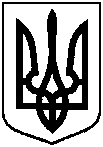 від  06.07.2023  №  234Про затвердження рішення Комісії з розгляду питань щодо надання компенсації за знищені та пошкоджені об’єкти нерухомого майна внаслідок бойових дій, терористичних актів, диверсій, спричинених збройною агресією Російської Федерації проти України, про відмову у наданні компенсації